Human Capital & Risk Management Summit2023State of EBBreakdown by Five Minutes TranscriptSession Recordings Produced by: 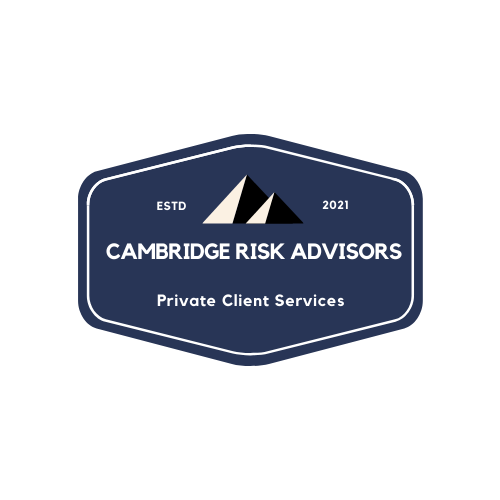 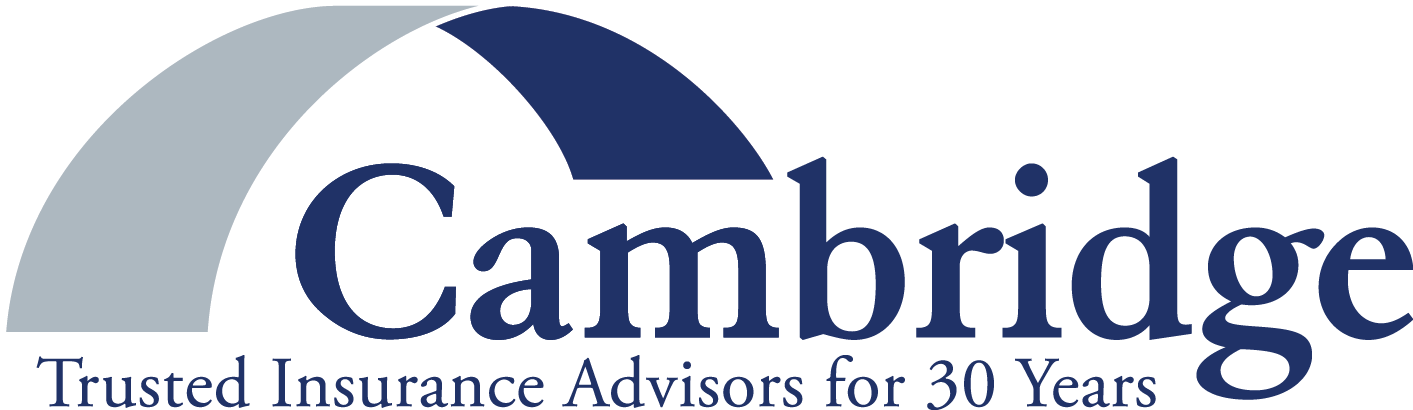 Timestamps (min.)Audio Summary00:00 - 5:00IntroductionsUnemployment Pulse: Overview5:00 - 10:00Unemployment Pulse: Overview cont.Premiums & Deductibles: Workers at Small Firms Vs Workers at Large Firm10:00 - 15:00Premiums & Deductibles: Workers at Small Firms Vs Workers at Large Firm cont.15:00 - 20:00Important Points on Cost ContainmentLeave BenefitsDifficulty of Affording Health CareDeferred Care & Open Access PPOs/POS Plans20:00 - 25:00Deferred Care & Open Access PPOs/POS Plans cont.Rising Premiums and High-Cost ClaimsMillion Dollar Claims25:00 - 30:00Million Dollar Claims cont.Medical Pharmacy Managment30:00 - 35:00Medical Pharmacy Management cont.35:00 - 40:00Medical Pharmacy Management cont.Employer Cost for Employee Compensation - Dec. 2022Employee Priority40:00 – 1:01:12Employee Priority cont.